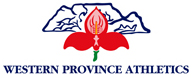 WPA – LITTLE ATHLETICS 2017 SERIESVygieskraal StadiumLEGEND:1st event 14th October NRTIMEAGE GROUPEVENT110:00B u/12 [10-11]1200m2B u/12 [10-11]B u/14 [12-13]Long jump-Pit A3B & G u/ 16 Shot put – 4kg & 3kg410:10G u/12 [10-11]1200mG u/12 & 14 Long jump-Pit B510:20B u/16 [14-15]1500m710:30B u/14 [12-13]1500m810:40B u/1475m Hurdles (76,2cm)910:50B u/16100m Hurdles (84cm)1010:55G u/14 [12-13]800m1111:00G u/16 [14-15]800m1211:10G u/12 [10-11]80m14G u/12 & 14 Shot put – 2kg & 3kgB u/16 [14-15]Long jump-Pit AG u/16 [14-15]Long jump-Pit B1511:15B u/12 [10-11]80m1611:20G u/14 [12-13]100m1711:25B u/14100m1811:30G u/16 [14-15]100m1911:35B u/16 100m2211:45G u/16 [14-15]400m2311:50B u/16 [14-15]400mAge Groups:Age Groups:Under 12 - born in 2006 and 2007Under 12 - born in 2006 and 2007Under 14 - born in 2004 and 2005Under 14 - born in 2004 and 2005Under 16 - born in 2002 and 2003Under 16 - born in 2002 and 2003